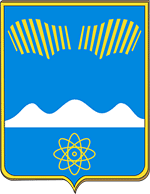 АДМИНИСТРАЦИЯ ГОРОДА ПОЛЯРНЫЕ ЗОРИ С ПОДВЕДОМСТВЕННОЙ ТЕРРИТОРИЕЙПОСТАНОВЛЕНИЕ«____» декабря 2019 г.		                                                                        № ____О внесении изменений в административный регламент по предоставлению муниципальной услуги «Прием заявлений, постановка на учет и зачисление детей в образовательные организации, реализующие основную образовательную программу дошкольного образования»В целях приведения муниципальных правовых актов в соответствие с действующим законодательством, п о с т а н о в л я ю:1. Внести в административный регламент по предоставлению муниципальной услуги «Прием заявлений, постановка на учет и зачисление детей в образовательные организации, реализующие основную образовательную программу дошкольного образования», утвержденный постановлением администрации города Полярные Зори с подведомственной территорией от 27.02.2015 № 248 (в редакции постановления администрации города от 12.09.2019 № 1106), изменения согласно приложению.2. Постановление вступает в силу со дня его официального опубликования.Глава города Полярные Зорис подведомственной территорией						М.О. ПуховВизы согласования:Правовой отдел _______________________________«____» декабря 2019 г.Зиненкова О.В..1-дело, 1-отдел образования, 1 – прокуратураПриложениек постановлению администрациигорода Полярные Зори«____» декабря 2019 г. № ____Изменения в административный регламент по предоставлению муниципальной услуги «Прием заявлений, постановка на учет и зачисление детей в образовательные организации, реализующие основную образовательную программу дошкольного образования»2. Пункт 2.7.3. изложить в следующей редакции:2.7.3. С целью социальной поддержки преимущественным правом на приём в муниципальные дошкольные образовательные организации пользуются:дети из семей, попавших в трудную жизненную ситуацию, в том числе дети, находящиеся под опекой (по представлению документов из органов опеки);дети из малообеспеченных неполных семей (по представлению документов из органов социальной защиты населения);дети, проживающие в одной семье и имеющие общее место жительства, принимаемые на обучение по основным общеобразовательным программам дошкольного образования в муниципальные дошкольные образовательные организации, в которых обучаются их братья и (или) сестры;дети, оба родителя (законных представителя) которых зарегистрированы в Управлении ГСЗН по Мурманской области.    